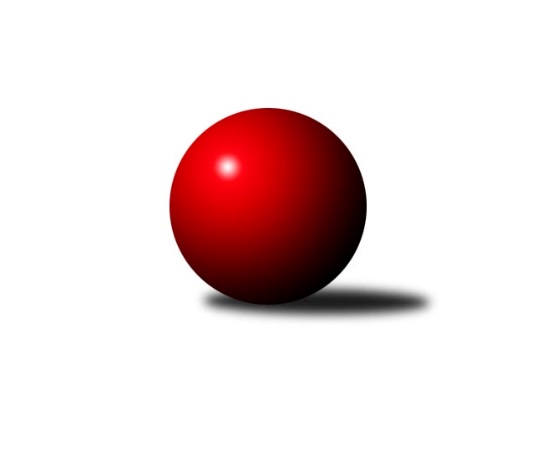 Č.3Ročník 2021/2022	19.4.2024 3. KLM D 2021/2022Statistika 3. kolaTabulka družstev:		družstvo	záp	výh	rem	proh	skore	sety	průměr	body	plné	dorážka	chyby	1.	TJ Centropen Dačice B	3	3	0	0	21.0 : 3.0 	(47.5 : 24.5)	3318	6	2175	1143	26	2.	SK Podlužan Prušánky	3	3	0	0	18.5 : 5.5 	(44.5 : 27.5)	3442	6	2300	1142	21	3.	TJ Sokol Šanov	3	2	0	1	15.0 : 9.0 	(37.5 : 34.5)	3251	4	2201	1050	31.3	4.	TJ Sokol Slavonice	3	2	0	1	14.0 : 10.0 	(40.0 : 32.0)	3277	4	2224	1054	37.7	5.	KK Slavoj Žirovnice	3	2	0	1	13.0 : 11.0 	(35.5 : 36.5)	3221	4	2195	1026	36.7	6.	TJ Start Jihlava	3	2	0	1	12.0 : 12.0 	(36.5 : 35.5)	3179	4	2122	1057	31.7	7.	TJ Sokol Mistřín	3	1	0	2	11.0 : 13.0 	(34.0 : 38.0)	3246	2	2180	1066	32.7	8.	TJ Lokomotiva Valtice 	3	1	0	2	9.5 : 14.5 	(32.5 : 39.5)	3393	2	2280	1113	29.7	9.	TJ Sokol Husovice C	3	1	0	2	9.0 : 15.0 	(32.0 : 40.0)	3154	2	2196	958	44.3	10.	TJ Loko.České Budějovice	3	1	0	2	9.0 : 15.0 	(31.5 : 40.5)	3170	2	2134	1036	39	11.	TJ Centropen Dačice C	3	0	0	3	6.0 : 18.0 	(32.5 : 39.5)	3128	0	2146	982	54.3	12.	TJ Sokol Machová	3	0	0	3	6.0 : 18.0 	(28.0 : 44.0)	3179	0	2166	1013	40Tabulka doma:		družstvo	záp	výh	rem	proh	skore	sety	průměr	body	maximum	minimum	1.	TJ Centropen Dačice B	2	2	0	0	14.0 : 2.0 	(31.5 : 16.5)	3328	4	3458	3197	2.	KK Slavoj Žirovnice	2	2	0	0	12.0 : 4.0 	(27.5 : 20.5)	3167	4	3205	3129	3.	SK Podlužan Prušánky	1	1	0	0	6.5 : 1.5 	(16.0 : 8.0)	3715	2	3715	3715	4.	TJ Start Jihlava	1	1	0	0	6.0 : 2.0 	(15.0 : 9.0)	3175	2	3175	3175	5.	TJ Sokol Husovice C	1	1	0	0	5.0 : 3.0 	(12.0 : 12.0)	3265	2	3265	3265	6.	TJ Sokol Šanov	2	1	0	1	10.0 : 6.0 	(26.0 : 22.0)	3346	2	3408	3283	7.	TJ Sokol Mistřín	2	1	0	1	9.0 : 7.0 	(25.0 : 23.0)	3349	2	3405	3293	8.	TJ Lokomotiva Valtice 	2	1	0	1	8.0 : 8.0 	(24.5 : 23.5)	3246	2	3262	3229	9.	TJ Sokol Slavonice	1	0	0	1	3.0 : 5.0 	(12.5 : 11.5)	3141	0	3141	3141	10.	TJ Sokol Machová	1	0	0	1	3.0 : 5.0 	(10.5 : 13.5)	3163	0	3163	3163	11.	TJ Centropen Dačice C	1	0	0	1	1.0 : 7.0 	(10.0 : 14.0)	3144	0	3144	3144	12.	TJ Loko.České Budějovice	2	0	0	2	4.0 : 12.0 	(18.0 : 30.0)	3127	0	3165	3088Tabulka venku:		družstvo	záp	výh	rem	proh	skore	sety	průměr	body	maximum	minimum	1.	SK Podlužan Prušánky	2	2	0	0	12.0 : 4.0 	(28.5 : 19.5)	3306	4	3310	3301	2.	TJ Sokol Slavonice	2	2	0	0	11.0 : 5.0 	(27.5 : 20.5)	3346	4	3378	3313	3.	TJ Centropen Dačice B	1	1	0	0	7.0 : 1.0 	(16.0 : 8.0)	3308	2	3308	3308	4.	TJ Loko.České Budějovice	1	1	0	0	5.0 : 3.0 	(13.5 : 10.5)	3213	2	3213	3213	5.	TJ Sokol Šanov	1	1	0	0	5.0 : 3.0 	(11.5 : 12.5)	3157	2	3157	3157	6.	TJ Start Jihlava	2	1	0	1	6.0 : 10.0 	(21.5 : 26.5)	3181	2	3228	3133	7.	TJ Sokol Mistřín	1	0	0	1	2.0 : 6.0 	(9.0 : 15.0)	3143	0	3143	3143	8.	TJ Lokomotiva Valtice 	1	0	0	1	1.5 : 6.5 	(8.0 : 16.0)	3541	0	3541	3541	9.	KK Slavoj Žirovnice	1	0	0	1	1.0 : 7.0 	(8.0 : 16.0)	3275	0	3275	3275	10.	TJ Centropen Dačice C	2	0	0	2	5.0 : 11.0 	(22.5 : 25.5)	3120	0	3182	3057	11.	TJ Sokol Husovice C	2	0	0	2	4.0 : 12.0 	(20.0 : 28.0)	3098	0	3163	3033	12.	TJ Sokol Machová	2	0	0	2	3.0 : 13.0 	(17.5 : 30.5)	3187	0	3294	3080Tabulka podzimní části:		družstvo	záp	výh	rem	proh	skore	sety	průměr	body	doma	venku	1.	TJ Centropen Dačice B	3	3	0	0	21.0 : 3.0 	(47.5 : 24.5)	3318	6 	2 	0 	0 	1 	0 	0	2.	SK Podlužan Prušánky	3	3	0	0	18.5 : 5.5 	(44.5 : 27.5)	3442	6 	1 	0 	0 	2 	0 	0	3.	TJ Sokol Šanov	3	2	0	1	15.0 : 9.0 	(37.5 : 34.5)	3251	4 	1 	0 	1 	1 	0 	0	4.	TJ Sokol Slavonice	3	2	0	1	14.0 : 10.0 	(40.0 : 32.0)	3277	4 	0 	0 	1 	2 	0 	0	5.	KK Slavoj Žirovnice	3	2	0	1	13.0 : 11.0 	(35.5 : 36.5)	3221	4 	2 	0 	0 	0 	0 	1	6.	TJ Start Jihlava	3	2	0	1	12.0 : 12.0 	(36.5 : 35.5)	3179	4 	1 	0 	0 	1 	0 	1	7.	TJ Sokol Mistřín	3	1	0	2	11.0 : 13.0 	(34.0 : 38.0)	3246	2 	1 	0 	1 	0 	0 	1	8.	TJ Lokomotiva Valtice 	3	1	0	2	9.5 : 14.5 	(32.5 : 39.5)	3393	2 	1 	0 	1 	0 	0 	1	9.	TJ Sokol Husovice C	3	1	0	2	9.0 : 15.0 	(32.0 : 40.0)	3154	2 	1 	0 	0 	0 	0 	2	10.	TJ Loko.České Budějovice	3	1	0	2	9.0 : 15.0 	(31.5 : 40.5)	3170	2 	0 	0 	2 	1 	0 	0	11.	TJ Centropen Dačice C	3	0	0	3	6.0 : 18.0 	(32.5 : 39.5)	3128	0 	0 	0 	1 	0 	0 	2	12.	TJ Sokol Machová	3	0	0	3	6.0 : 18.0 	(28.0 : 44.0)	3179	0 	0 	0 	1 	0 	0 	2Tabulka jarní části:		družstvo	záp	výh	rem	proh	skore	sety	průměr	body	doma	venku	1.	TJ Lokomotiva Valtice 	0	0	0	0	0.0 : 0.0 	(0.0 : 0.0)	0	0 	0 	0 	0 	0 	0 	0 	2.	TJ Start Jihlava	0	0	0	0	0.0 : 0.0 	(0.0 : 0.0)	0	0 	0 	0 	0 	0 	0 	0 	3.	KK Slavoj Žirovnice	0	0	0	0	0.0 : 0.0 	(0.0 : 0.0)	0	0 	0 	0 	0 	0 	0 	0 	4.	TJ Loko.České Budějovice	0	0	0	0	0.0 : 0.0 	(0.0 : 0.0)	0	0 	0 	0 	0 	0 	0 	0 	5.	TJ Sokol Šanov	0	0	0	0	0.0 : 0.0 	(0.0 : 0.0)	0	0 	0 	0 	0 	0 	0 	0 	6.	TJ Sokol Machová	0	0	0	0	0.0 : 0.0 	(0.0 : 0.0)	0	0 	0 	0 	0 	0 	0 	0 	7.	TJ Sokol Slavonice	0	0	0	0	0.0 : 0.0 	(0.0 : 0.0)	0	0 	0 	0 	0 	0 	0 	0 	8.	TJ Centropen Dačice B	0	0	0	0	0.0 : 0.0 	(0.0 : 0.0)	0	0 	0 	0 	0 	0 	0 	0 	9.	TJ Centropen Dačice C	0	0	0	0	0.0 : 0.0 	(0.0 : 0.0)	0	0 	0 	0 	0 	0 	0 	0 	10.	SK Podlužan Prušánky	0	0	0	0	0.0 : 0.0 	(0.0 : 0.0)	0	0 	0 	0 	0 	0 	0 	0 	11.	TJ Sokol Mistřín	0	0	0	0	0.0 : 0.0 	(0.0 : 0.0)	0	0 	0 	0 	0 	0 	0 	0 	12.	TJ Sokol Husovice C	0	0	0	0	0.0 : 0.0 	(0.0 : 0.0)	0	0 	0 	0 	0 	0 	0 	0 Zisk bodů pro družstvo:		jméno hráče	družstvo	body	zápasy	v %	dílčí body	sety	v %	1.	Libor Kočovský 	KK Slavoj Žirovnice  	3	/	3	(100%)	11	/	12	(92%)	2.	Tomáš Bártů 	TJ Centropen Dačice B 	3	/	3	(100%)	10	/	12	(83%)	3.	Pavel Kabelka 	TJ Centropen Dačice B 	3	/	3	(100%)	10	/	12	(83%)	4.	Pavel Husar 	TJ Sokol Husovice C 	3	/	3	(100%)	10	/	12	(83%)	5.	Jan Vařák 	TJ Lokomotiva Valtice   	3	/	3	(100%)	10	/	12	(83%)	6.	Petr Janák 	TJ Centropen Dačice B 	3	/	3	(100%)	8	/	12	(67%)	7.	Dušan Rodek 	TJ Centropen Dačice C 	2	/	2	(100%)	8	/	8	(100%)	8.	Roman Macek 	TJ Sokol Mistřín  	2	/	2	(100%)	7	/	8	(88%)	9.	Jiří Vlach 	TJ Start Jihlava  	2	/	2	(100%)	7	/	8	(88%)	10.	Milan Kabelka 	TJ Centropen Dačice B 	2	/	2	(100%)	6	/	8	(75%)	11.	Josef Brtník 	TJ Centropen Dačice B 	2	/	2	(100%)	6	/	8	(75%)	12.	Lukáš Hlavinka 	SK Podlužan Prušánky  	2	/	2	(100%)	6	/	8	(75%)	13.	Jaroslav Polášek 	TJ Sokol Mistřín  	2	/	2	(100%)	5	/	8	(63%)	14.	Petr Mika 	TJ Sokol Šanov  	2	/	2	(100%)	5	/	8	(63%)	15.	Marek Ingr 	TJ Sokol Mistřín  	2	/	2	(100%)	4	/	8	(50%)	16.	Petr Votava 	TJ Start Jihlava  	2	/	3	(67%)	8	/	12	(67%)	17.	Pavel Blažek 	TJ Sokol Slavonice 	2	/	3	(67%)	7.5	/	12	(63%)	18.	Zdeněk Kamiš 	TJ Loko.České Budějovice  	2	/	3	(67%)	7.5	/	12	(63%)	19.	Tomáš Červenka 	TJ Sokol Šanov  	2	/	3	(67%)	7	/	12	(58%)	20.	Jiří Konvalinka 	TJ Sokol Šanov  	2	/	3	(67%)	7	/	12	(58%)	21.	Karel Fabeš 	TJ Centropen Dačice C 	2	/	3	(67%)	7	/	12	(58%)	22.	Jiří Ondrák ml.	TJ Sokol Slavonice 	2	/	3	(67%)	7	/	12	(58%)	23.	Roman Doležal 	TJ Start Jihlava  	2	/	3	(67%)	7	/	12	(58%)	24.	David Švéda 	KK Slavoj Žirovnice  	2	/	3	(67%)	6.5	/	12	(54%)	25.	David Drobilič 	TJ Sokol Slavonice 	2	/	3	(67%)	6.5	/	12	(54%)	26.	Martin Voltr 	TJ Loko.České Budějovice  	2	/	3	(67%)	6	/	12	(50%)	27.	Stanislav Esterka 	SK Podlužan Prušánky  	1.5	/	2	(75%)	4.5	/	8	(56%)	28.	David Stára 	TJ Lokomotiva Valtice   	1.5	/	3	(50%)	6.5	/	12	(54%)	29.	Vlastimil Musel 	TJ Centropen Dačice C 	1	/	1	(100%)	3	/	4	(75%)	30.	Miroslav Kadrnoška 	TJ Sokol Slavonice 	1	/	1	(100%)	3	/	4	(75%)	31.	Jan Neuvirt 	TJ Centropen Dačice B 	1	/	1	(100%)	3	/	4	(75%)	32.	Michal Pálka 	SK Podlužan Prušánky  	1	/	1	(100%)	3	/	4	(75%)	33.	Vojtěch Novák 	SK Podlužan Prušánky  	1	/	1	(100%)	3	/	4	(75%)	34.	Robert Herůfek 	TJ Lokomotiva Valtice   	1	/	1	(100%)	3	/	4	(75%)	35.	Ivan Torony 	TJ Sokol Šanov  	1	/	1	(100%)	2	/	4	(50%)	36.	Josef Blaha 	TJ Sokol Mistřín  	1	/	1	(100%)	2	/	4	(50%)	37.	Jiří Svoboda 	TJ Sokol Slavonice 	1	/	1	(100%)	2	/	4	(50%)	38.	Dominik Fojtík 	SK Podlužan Prušánky  	1	/	1	(100%)	2	/	4	(50%)	39.	Martin Procházka 	SK Podlužan Prušánky  	1	/	2	(50%)	5	/	8	(63%)	40.	Petr Bakaj 	TJ Sokol Šanov  	1	/	2	(50%)	5	/	8	(63%)	41.	Zdeněk Zálešák 	SK Podlužan Prušánky  	1	/	2	(50%)	5	/	8	(63%)	42.	Václav Klojda ml.	TJ Loko.České Budějovice  	1	/	2	(50%)	5	/	8	(63%)	43.	Michal Dostál 	TJ Sokol Slavonice 	1	/	2	(50%)	5	/	8	(63%)	44.	Bohuslav Husek 	TJ Sokol Machová  	1	/	2	(50%)	4.5	/	8	(56%)	45.	Marek Škrabal 	TJ Sokol Husovice C 	1	/	2	(50%)	4	/	8	(50%)	46.	Jiří Fryštacký 	TJ Sokol Machová  	1	/	2	(50%)	4	/	8	(50%)	47.	Miroslav Čekal 	KK Slavoj Žirovnice  	1	/	2	(50%)	4	/	8	(50%)	48.	Martin Tesařík 	SK Podlužan Prušánky  	1	/	2	(50%)	4	/	8	(50%)	49.	Radek Blaha 	TJ Sokol Mistřín  	1	/	2	(50%)	3	/	8	(38%)	50.	Milan Volf 	TJ Sokol Šanov  	1	/	2	(50%)	3	/	8	(38%)	51.	Sebastián Zavřel 	TJ Start Jihlava  	1	/	2	(50%)	3	/	8	(38%)	52.	Vlastimil Brázdil 	TJ Sokol Machová  	1	/	2	(50%)	3	/	8	(38%)	53.	Ivan Baštář 	TJ Centropen Dačice C 	1	/	2	(50%)	3	/	8	(38%)	54.	Roman Mlynarik 	TJ Lokomotiva Valtice   	1	/	2	(50%)	2	/	8	(25%)	55.	Michal Laga 	TJ Sokol Machová  	1	/	3	(33%)	7.5	/	12	(63%)	56.	Radim Pešl 	TJ Sokol Mistřín  	1	/	3	(33%)	7	/	12	(58%)	57.	Martin Gabrhel 	TJ Sokol Husovice C 	1	/	3	(33%)	7	/	12	(58%)	58.	František Herůfek ml.	TJ Lokomotiva Valtice   	1	/	3	(33%)	6	/	12	(50%)	59.	Zdeněk Holub 	TJ Sokol Slavonice 	1	/	3	(33%)	6	/	12	(50%)	60.	Jan Zálešák 	SK Podlužan Prušánky  	1	/	3	(33%)	6	/	12	(50%)	61.	Pavel Ryšavý 	KK Slavoj Žirovnice  	1	/	3	(33%)	6	/	12	(50%)	62.	František Jakoubek 	KK Slavoj Žirovnice  	1	/	3	(33%)	5	/	12	(42%)	63.	Pavel Černý 	TJ Loko.České Budějovice  	1	/	3	(33%)	5	/	12	(42%)	64.	Lukáš Klojda 	TJ Loko.České Budějovice  	1	/	3	(33%)	5	/	12	(42%)	65.	Jan Zifčák ml.	TJ Sokol Šanov  	1	/	3	(33%)	5	/	12	(42%)	66.	Zdeněk Švehlík 	TJ Start Jihlava  	1	/	3	(33%)	5	/	12	(42%)	67.	Jakub Haresta 	TJ Sokol Husovice C 	1	/	3	(33%)	4	/	12	(33%)	68.	Pavel Kolařík 	TJ Sokol Husovice C 	1	/	3	(33%)	4	/	12	(33%)	69.	Roman Hrančík 	TJ Sokol Machová  	1	/	3	(33%)	3	/	12	(25%)	70.	Milan Dovrtěl 	TJ Sokol Machová  	1	/	3	(33%)	3	/	12	(25%)	71.	Zbyněk Bábíček 	TJ Sokol Mistřín  	0	/	1	(0%)	2	/	4	(50%)	72.	Igor Sedlák 	TJ Sokol Husovice C 	0	/	1	(0%)	2	/	4	(50%)	73.	Stanislav Dvořák 	TJ Centropen Dačice C 	0	/	1	(0%)	1.5	/	4	(38%)	74.	Aleš Procházka 	TJ Sokol Šanov  	0	/	1	(0%)	1.5	/	4	(38%)	75.	Daniel Bašta 	KK Slavoj Žirovnice  	0	/	1	(0%)	1	/	4	(25%)	76.	Stanislav Kučera 	TJ Centropen Dačice C 	0	/	1	(0%)	1	/	4	(25%)	77.	Adam Pavel Špaček 	TJ Sokol Mistřín  	0	/	1	(0%)	1	/	4	(25%)	78.	Jan Sýkora 	TJ Loko.České Budějovice  	0	/	1	(0%)	1	/	4	(25%)	79.	Jan Kubeš 	TJ Centropen Dačice C 	0	/	1	(0%)	1	/	4	(25%)	80.	Petr Valášek 	TJ Sokol Mistřín  	0	/	1	(0%)	1	/	4	(25%)	81.	Zdeněk Sedláček 	TJ Sokol Mistřín  	0	/	1	(0%)	0	/	4	(0%)	82.	Vilém Ryšavý 	KK Slavoj Žirovnice  	0	/	1	(0%)	0	/	4	(0%)	83.	Karel Kunc 	TJ Centropen Dačice B 	0	/	1	(0%)	0	/	4	(0%)	84.	Ondřej Machálek 	TJ Sokol Husovice C 	0	/	1	(0%)	0	/	4	(0%)	85.	Jan Bureš 	KK Slavoj Žirovnice  	0	/	1	(0%)	0	/	4	(0%)	86.	Jiří Matoušek 	TJ Sokol Slavonice 	0	/	2	(0%)	3	/	8	(38%)	87.	Martin Votava 	TJ Start Jihlava  	0	/	2	(0%)	2.5	/	8	(31%)	88.	Martin Fiala 	TJ Sokol Mistřín  	0	/	2	(0%)	2	/	8	(25%)	89.	Zdeněk Musil 	TJ Lokomotiva Valtice   	0	/	2	(0%)	2	/	8	(25%)	90.	Lukáš Prkna 	TJ Centropen Dačice B 	0	/	2	(0%)	2	/	8	(25%)	91.	Dalibor Dvorník 	TJ Sokol Husovice C 	0	/	2	(0%)	1	/	8	(13%)	92.	Vítězslav Stuchlík 	TJ Centropen Dačice C 	0	/	3	(0%)	4	/	12	(33%)	93.	Aleš Láník 	TJ Centropen Dačice C 	0	/	3	(0%)	4	/	12	(33%)	94.	Petr Hlaváček 	TJ Start Jihlava  	0	/	3	(0%)	4	/	12	(33%)	95.	Jan Herzán 	TJ Lokomotiva Valtice   	0	/	3	(0%)	3	/	12	(25%)	96.	Josef Benek 	TJ Sokol Machová  	0	/	3	(0%)	3	/	12	(25%)	97.	Jaroslav Mihál 	TJ Loko.České Budějovice  	0	/	3	(0%)	2	/	12	(17%)Průměry na kuželnách:		kuželna	průměr	plné	dorážka	chyby	výkon na hráče	1.	Prušánky, 1-4	3628	2382	1246	24.0	(604.7)	2.	TJ Sokol Mistřín, 1-4	3342	2248	1094	32.0	(557.1)	3.	Šanov, 1-4	3305	2221	1084	29.8	(550.8)	4.	TJ Centropen Dačice, 1-4	3244	2201	1042	39.3	(540.7)	5.	TJ Lokomotiva Valtice, 1-4	3241	2208	1033	33.8	(540.3)	6.	TJ Sokol Husovice, 1-4	3223	2208	1015	43.0	(537.3)	7.	Otrokovice, 1-4	3188	2109	1078	33.5	(531.3)	8.	TJ Lokomotiva České Budějovice, 1-4	3173	2134	1039	34.0	(528.9)	9.	KK PSJ Jihlava, 1-4	3159	2124	1034	38.0	(526.5)	10.	TJ Sokol Slavonice, 1-4	3149	2157	992	31.0	(524.8)	11.	Žirovnice, 1-4	3106	2144	961	45.0	(517.7)Nejlepší výkony na kuželnách:Prušánky, 1-4SK Podlužan Prušánky 	3715	2. kolo	Zdeněk Zálešák 	SK Podlužan Prušánky 	647	2. koloTJ Lokomotiva Valtice  	3541	2. kolo	Jan Zálešák 	SK Podlužan Prušánky 	645	2. kolo		. kolo	Jan Vařák 	TJ Lokomotiva Valtice  	621	2. kolo		. kolo	Vojtěch Novák 	SK Podlužan Prušánky 	617	2. kolo		. kolo	Zdeněk Musil 	TJ Lokomotiva Valtice  	612	2. kolo		. kolo	Lukáš Hlavinka 	SK Podlužan Prušánky 	603	2. kolo		. kolo	David Stára 	TJ Lokomotiva Valtice  	602	2. kolo		. kolo	Stanislav Esterka 	SK Podlužan Prušánky 	602	2. kolo		. kolo	Martin Procházka 	SK Podlužan Prušánky 	601	2. kolo		. kolo	František Herůfek ml.	TJ Lokomotiva Valtice  	598	2. koloTJ Sokol Mistřín, 1-4TJ Sokol Mistřín 	3405	1. kolo	Roman Hrančík 	TJ Sokol Machová 	603	1. koloTJ Sokol Slavonice	3378	3. kolo	Roman Macek 	TJ Sokol Mistřín 	595	1. koloTJ Sokol Machová 	3294	1. kolo	Pavel Blažek 	TJ Sokol Slavonice	595	3. koloTJ Sokol Mistřín 	3293	3. kolo	Jiří Fryštacký 	TJ Sokol Machová 	588	1. kolo		. kolo	Jiří Ondrák ml.	TJ Sokol Slavonice	578	3. kolo		. kolo	Radim Pešl 	TJ Sokol Mistřín 	575	1. kolo		. kolo	Jaroslav Polášek 	TJ Sokol Mistřín 	575	3. kolo		. kolo	Marek Ingr 	TJ Sokol Mistřín 	574	3. kolo		. kolo	Josef Blaha 	TJ Sokol Mistřín 	574	3. kolo		. kolo	Jaroslav Polášek 	TJ Sokol Mistřín 	571	1. koloŠanov, 1-4TJ Sokol Šanov 	3408	1. kolo	Jiří Konvalinka 	TJ Sokol Šanov 	633	1. koloSK Podlužan Prušánky 	3301	3. kolo	Petr Mika 	TJ Sokol Šanov 	600	1. koloTJ Sokol Šanov 	3283	3. kolo	Petr Mika 	TJ Sokol Šanov 	592	3. koloTJ Start Jihlava 	3228	1. kolo	Petr Votava 	TJ Start Jihlava 	574	1. kolo		. kolo	Jiří Konvalinka 	TJ Sokol Šanov 	568	3. kolo		. kolo	Martin Procházka 	SK Podlužan Prušánky 	567	3. kolo		. kolo	Zdeněk Zálešák 	SK Podlužan Prušánky 	566	3. kolo		. kolo	Petr Hlaváček 	TJ Start Jihlava 	562	1. kolo		. kolo	Milan Volf 	TJ Sokol Šanov 	561	1. kolo		. kolo	Lukáš Hlavinka 	SK Podlužan Prušánky 	558	3. koloTJ Centropen Dačice, 1-4TJ Centropen Dačice B	3458	2. kolo	Tomáš Bártů 	TJ Centropen Dačice B	592	2. koloSK Podlužan Prušánky 	3310	1. kolo	Michal Laga 	TJ Sokol Machová 	586	3. koloKK Slavoj Žirovnice 	3275	2. kolo	Milan Kabelka 	TJ Centropen Dačice B	584	2. koloTJ Centropen Dačice B	3197	3. kolo	Libor Kočovský 	KK Slavoj Žirovnice 	583	2. koloTJ Centropen Dačice C	3144	1. kolo	Petr Janák 	TJ Centropen Dačice B	577	2. koloTJ Sokol Machová 	3080	3. kolo	Pavel Kabelka 	TJ Centropen Dačice B	573	2. kolo		. kolo	Josef Brtník 	TJ Centropen Dačice B	573	2. kolo		. kolo	Michal Pálka 	SK Podlužan Prušánky 	568	1. kolo		. kolo	Dominik Fojtík 	SK Podlužan Prušánky 	567	1. kolo		. kolo	Jan Zálešák 	SK Podlužan Prušánky 	559	1. koloTJ Lokomotiva Valtice, 1-4TJ Sokol Slavonice	3313	1. kolo	David Stára 	TJ Lokomotiva Valtice  	581	3. koloTJ Lokomotiva Valtice  	3262	1. kolo	Jan Vařák 	TJ Lokomotiva Valtice  	580	3. koloTJ Lokomotiva Valtice  	3229	3. kolo	Jiří Ondrák ml.	TJ Sokol Slavonice	570	1. koloTJ Sokol Husovice C	3163	3. kolo	Pavel Blažek 	TJ Sokol Slavonice	568	1. kolo		. kolo	Pavel Husar 	TJ Sokol Husovice C	562	3. kolo		. kolo	Jan Vařák 	TJ Lokomotiva Valtice  	562	1. kolo		. kolo	Zdeněk Holub 	TJ Sokol Slavonice	557	1. kolo		. kolo	Robert Herůfek 	TJ Lokomotiva Valtice  	556	1. kolo		. kolo	David Stára 	TJ Lokomotiva Valtice  	553	1. kolo		. kolo	David Drobilič 	TJ Sokol Slavonice	553	1. koloTJ Sokol Husovice, 1-4TJ Sokol Husovice C	3265	2. kolo	Pavel Husar 	TJ Sokol Husovice C	589	2. koloTJ Centropen Dačice C	3182	2. kolo	Martin Gabrhel 	TJ Sokol Husovice C	584	2. kolo		. kolo	Pavel Kolařík 	TJ Sokol Husovice C	567	2. kolo		. kolo	Dušan Rodek 	TJ Centropen Dačice C	556	2. kolo		. kolo	Vlastimil Musel 	TJ Centropen Dačice C	544	2. kolo		. kolo	Vítězslav Stuchlík 	TJ Centropen Dačice C	534	2. kolo		. kolo	Karel Fabeš 	TJ Centropen Dačice C	524	2. kolo		. kolo	Jan Kubeš 	TJ Centropen Dačice C	523	2. kolo		. kolo	Igor Sedlák 	TJ Sokol Husovice C	522	2. kolo		. kolo	Jakub Haresta 	TJ Sokol Husovice C	510	2. koloOtrokovice, 1-4TJ Loko.České Budějovice 	3213	2. kolo	Václav Klojda ml.	TJ Loko.České Budějovice 	601	2. koloTJ Sokol Machová 	3163	2. kolo	Martin Voltr 	TJ Loko.České Budějovice 	560	2. kolo		. kolo	Josef Benek 	TJ Sokol Machová 	544	2. kolo		. kolo	Vlastimil Brázdil 	TJ Sokol Machová 	543	2. kolo		. kolo	Roman Hrančík 	TJ Sokol Machová 	539	2. kolo		. kolo	Zdeněk Kamiš 	TJ Loko.České Budějovice 	539	2. kolo		. kolo	Michal Laga 	TJ Sokol Machová 	519	2. kolo		. kolo	Milan Dovrtěl 	TJ Sokol Machová 	511	2. kolo		. kolo	Bohuslav Husek 	TJ Sokol Machová 	507	2. kolo		. kolo	Pavel Černý 	TJ Loko.České Budějovice 	506	2. koloTJ Lokomotiva České Budějovice, 1-4TJ Centropen Dačice B	3308	1. kolo	Zdeněk Kamiš 	TJ Loko.České Budějovice 	575	1. koloTJ Loko.České Budějovice 	3165	1. kolo	Pavel Kabelka 	TJ Centropen Dačice B	568	1. koloTJ Start Jihlava 	3133	3. kolo	Petr Janák 	TJ Centropen Dačice B	563	1. koloTJ Loko.České Budějovice 	3088	3. kolo	Martin Voltr 	TJ Loko.České Budějovice 	561	3. kolo		. kolo	Josef Brtník 	TJ Centropen Dačice B	558	1. kolo		. kolo	Milan Kabelka 	TJ Centropen Dačice B	554	1. kolo		. kolo	Jiří Vlach 	TJ Start Jihlava 	553	3. kolo		. kolo	Tomáš Bártů 	TJ Centropen Dačice B	552	1. kolo		. kolo	Sebastián Zavřel 	TJ Start Jihlava 	548	3. kolo		. kolo	Lukáš Klojda 	TJ Loko.České Budějovice 	543	3. koloKK PSJ Jihlava, 1-4TJ Start Jihlava 	3175	2. kolo	Petr Votava 	TJ Start Jihlava 	578	2. koloTJ Sokol Mistřín 	3143	2. kolo	Roman Doležal 	TJ Start Jihlava 	571	2. kolo		. kolo	Radim Pešl 	TJ Sokol Mistřín 	562	2. kolo		. kolo	Roman Macek 	TJ Sokol Mistřín 	534	2. kolo		. kolo	Zdeněk Švehlík 	TJ Start Jihlava 	523	2. kolo		. kolo	Zdeněk Sedláček 	TJ Sokol Mistřín 	523	2. kolo		. kolo	Jiří Vlach 	TJ Start Jihlava 	521	2. kolo		. kolo	Petr Hlaváček 	TJ Start Jihlava 	519	2. kolo		. kolo	Zbyněk Bábíček 	TJ Sokol Mistřín 	518	2. kolo		. kolo	Petr Valášek 	TJ Sokol Mistřín 	505	2. koloTJ Sokol Slavonice, 1-4TJ Sokol Šanov 	3157	2. kolo	Petr Mika 	TJ Sokol Šanov 	567	2. koloTJ Sokol Slavonice	3141	2. kolo	Miroslav Kadrnoška 	TJ Sokol Slavonice	562	2. kolo		. kolo	Jiří Konvalinka 	TJ Sokol Šanov 	539	2. kolo		. kolo	David Drobilič 	TJ Sokol Slavonice	530	2. kolo		. kolo	Tomáš Červenka 	TJ Sokol Šanov 	528	2. kolo		. kolo	Pavel Blažek 	TJ Sokol Slavonice	524	2. kolo		. kolo	Ivan Torony 	TJ Sokol Šanov 	518	2. kolo		. kolo	Jiří Ondrák ml.	TJ Sokol Slavonice	514	2. kolo		. kolo	Zdeněk Holub 	TJ Sokol Slavonice	507	2. kolo		. kolo	Jan Zifčák ml.	TJ Sokol Šanov 	505	2. koloŽirovnice, 1-4KK Slavoj Žirovnice 	3205	3. kolo	Libor Kočovský 	KK Slavoj Žirovnice 	580	3. koloKK Slavoj Žirovnice 	3129	1. kolo	Dušan Rodek 	TJ Centropen Dačice C	575	3. koloTJ Centropen Dačice C	3057	3. kolo	David Švéda 	KK Slavoj Žirovnice 	572	3. koloTJ Sokol Husovice C	3033	1. kolo	David Švéda 	KK Slavoj Žirovnice 	562	1. kolo		. kolo	Libor Kočovský 	KK Slavoj Žirovnice 	560	1. kolo		. kolo	František Jakoubek 	KK Slavoj Žirovnice 	550	3. kolo		. kolo	Stanislav Dvořák 	TJ Centropen Dačice C	539	3. kolo		. kolo	Pavel Husar 	TJ Sokol Husovice C	533	1. kolo		. kolo	František Jakoubek 	KK Slavoj Žirovnice 	532	1. kolo		. kolo	Tomáš Váňa 	KK Slavoj Žirovnice 	515	1. koloČetnost výsledků:	7.0 : 1.0	3x	6.5 : 1.5	1x	6.0 : 2.0	5x	5.0 : 3.0	1x	3.0 : 5.0	5x	2.0 : 6.0	1x	1.0 : 7.0	2x